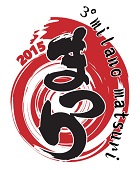 Milano, 25 maggio 2015MILANO MATSURI 2015: ALLA TERZA EDIZIONE LA SAGRA GIAPPONESE DI AIRGCon il Patrocinio del Consolate Generale del Giappone a Milano prende il via mercoledì 10 giugno la terza edizione del MILANO MATSURI, la classica festa di piazza giapponese oramai diventata un evento popolare tra gli appassionati di Sol Levante di Milano e d’Italia.Per il 2015 la proposta si allarga: si tratta di ben cinque giorni dedicati a street food, bancarelle, spettacoli, laboratori e show cooking legati alla cultura tradizionale giapponese, che anche quest’anno avranno luogo nel cortile della Fabbrica del Vapore di via Procaccini, in affiancamento al Milano Manga Festival.L’evento è organizzato come sempre da AIRG, l’Associazione Italiana Ristoratori Giapponesi che si propone di raccontare al pubblico italiano usi e costumi del proprio Paese e di mettere l’accento sulle tradizioni gastronomiche nipponiche, di cui spesso si conoscono solo sushi e tenpura ma che offre un mondo di gusti tutto da scoprire.Particolare attenzione verrà posta quest’anno allo street food estivo e sulle bancarelle appariranno, ad esempio, anche zaru udon (spaghettoni in salsa fredda) o yukimi daifuku (dolcetti di riso farciti di gelato) in affiancamento a specialità “classiche” come takoyaki (polpette di polpo) o karaage (pollo fritto), sempre molto richieste nelle sagre di ogni stagione. Ogni giorno, inoltre, gli chef di AIRG si esibiranno sul palco per raccontare i gesti base della cucina tradizionale, per illustrare la preparazione di piatti più complessi e per spiegare le caratteristiche di ingredienti tipici della cucina giapponese, ingredienti che si troveranno anche in vendita in una bancarella dedicata. Inoltre non potranno mancare esibizioni veramente spettacolari come il taglio del tonno o la battitura artigianale del riso per i dolcetti mochi.A tutto ciò si affianca una novità assoluta: per rafforzare il legame tra la cultura nipponica classica proposta dal Milano Matsuri e quella j-pop del Milano Manga Festival, AIRG ha organizzato per la giornata di sabato 13 giugno un particolarissimo Cosplay Contest legato al Giappone tradizionale: i partecipanti dovranno ispirare i propri costumi a film, anime e manga che siano ambientati nel Giappone tradizionale! In palio un viaggio a/r in Giappone, a giudicare una giuria di esperti, e si terrà conto anche dell’opinione espressa dal pubblico. Quella milanese è la più numerosa tra le comunità nipponiche in Italia ma il Milano Matsuri 2015 si rivolge anche al pubblico italiano, che con la sua massiccia affluenza ha permesso il grande successo delle edizioni precedenti, dimostrando l’interesse reciproco per un continuo scambio culturale tra Italia e Giappone. E la cucina è una forma di cultura popolare che benissimo si presta a gettare ponti tra popolazioni differenti, come dimostrano ogni giorno gli chef dei ristoranti Poporoya, Shiro, Osaka, Finger’s, Finger’s Garden, J’s Hiro, Zero e Higuma, i soci  AIRG che cucineranno in prima persona al Milano Matsuri 2015.MILANO MATZURI 201510 – 14 giugno 2015Fabbrica del VaporeVia Procaccini, 4 - MilanoORARImercoledì 10 giugno, ore 16:00 – 22:00da giovedì 11 a domenica 14 giugno, ore 11:00 – 22:00Le sole bancarelle di cibo giovedì e venerdì restano parzialmente inattive dalle 14 alle 18. Saranno sempre aperte invece i punti vendita di bibite e dolcetti e le bancarelle non food.http://www.milanomatsuri.it/ https://www.facebook.com/milanomatsuriUfficio stampa AIRG: Annalena De Bortoli info@ristoratorigiapponesi.it 348.3009517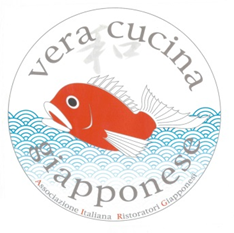 